« T’CHOUPI FAIT UN GÂTEAU » Thierry Courtin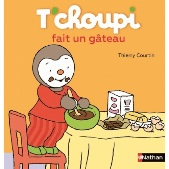 Mots isolés à traduire : FrançaisTraduit en : **********T’CHOUPI FAIT UN GÂTEAU Ce matin, au petit-déjeuner,T’choupi a une idée : -Maman, et si on faisaitun gâteau au chocolatpour le goûter ?Esta mañana , A T’choupi se le ocurre algo :- ¿ Mamá ,  si hiciéramos una tarta de chocolatepara la merienda ?-D’accord, T’choupi. Je vaispréparer tout ce qu’il faut.-Surtout, n’oublie pasle chocolat, maman ! - Vale , Tchoupi. Voy a preparar todo lo que necesitamos.- ¡Qué no se te olvide el chocolate , mamá ! -Pour commencer, tu cassesles œufs, puis tu versesle sucre, le lait et la farine…Ensuite, tu mélanges bien.- Para empezar , rompeslos huevos , y pones el azucar, la leche y el harina.Luego, vas mezclándolo bien .-Maman, je suis fatigué.je crois que j’ai assezmélangé.-C’est bien, mon T’choupi.Moi, j’ajoute le chocolatet le beurre fondus…- Mamá, estoy cansado.Creo que lo he revuelto bastante .- Está bien ,Tchoupi .Yo , añado el chocolatey la mantequilla derretida …-Et maintenant, expliquemaman, on remplit le moule…-Et moi, je lèche le plat !Dit T’choupi.- Y ahora , explicamamá , rellenamos el molde …-¡ Y yo , me chupo el plato !Dice T’choupiQuelques instants après,maman met le gâteauau four.-Maintenant, on le laisse cuire ! Algunos instantes después,mamá pone la tarta en el horno- ¡Ahora , la dejamos cocer !T’choupi est impatient :-Il doit être prêt maintenant !-Non, encore quelquesminutes.T’choupi  está impaciente :- ¡ya estará ahora !- No , todavía faltan unos minutos .Un peu plus tard…-Maman, maman, ça y est ?-Oui. Il a l’air cuit.Je le mets au réfrigérateur…Un poco más tarde…- Mamá , mamá : ¿ Ya está ?- Sí parece que está hecha .- La pongo en la nevera…C’est l’heure du goûter.Maman arrive avec le plat : -Voilà le gâteau au chocolatde T’choupi ! Oh, oh, maisil y a un petit trou au milieu !On dirait que quelqu’un l’aGoûté… Es hora de merendar.Mamá llega con el plato :- ¡Aquí está la tarta de chocolatede T’choupi ! ¡Uf ! ¡ Uf !¡ Pero hay un hoyo en el medio !Parece que alguién la ha probado !T’choupi devient tout rouge :-C’est sûrement une petitesouris…-C’est vrai qu’il est délicieux,Ce gâteau. Bravo T’choupi ! T’choupi se pone colorado :- Será un ratoncito-Es que de verdad esta tarta es riquísima ,¡Bravo T’choupi !Du chocolatchocolateDes  œufshuevosDu sucreazucarDu laitlecheDe la farineharinaDu beurremantequilla